ESCUELA SUPERIOR POLITÉCNICA DEL LITORALEXAMEN DE Primer Parcial COMPLETACIÓNNombre:Prof: Ing. Kléver MalavéI TÉRMINO 2011-2012EXPLICAR EL PROCEDIMIENTO QUE SE LLEVÓ A ACABO PARA REALIZAR ESTE SUMARIO DE COMPLETACÓN Y PRUEBAS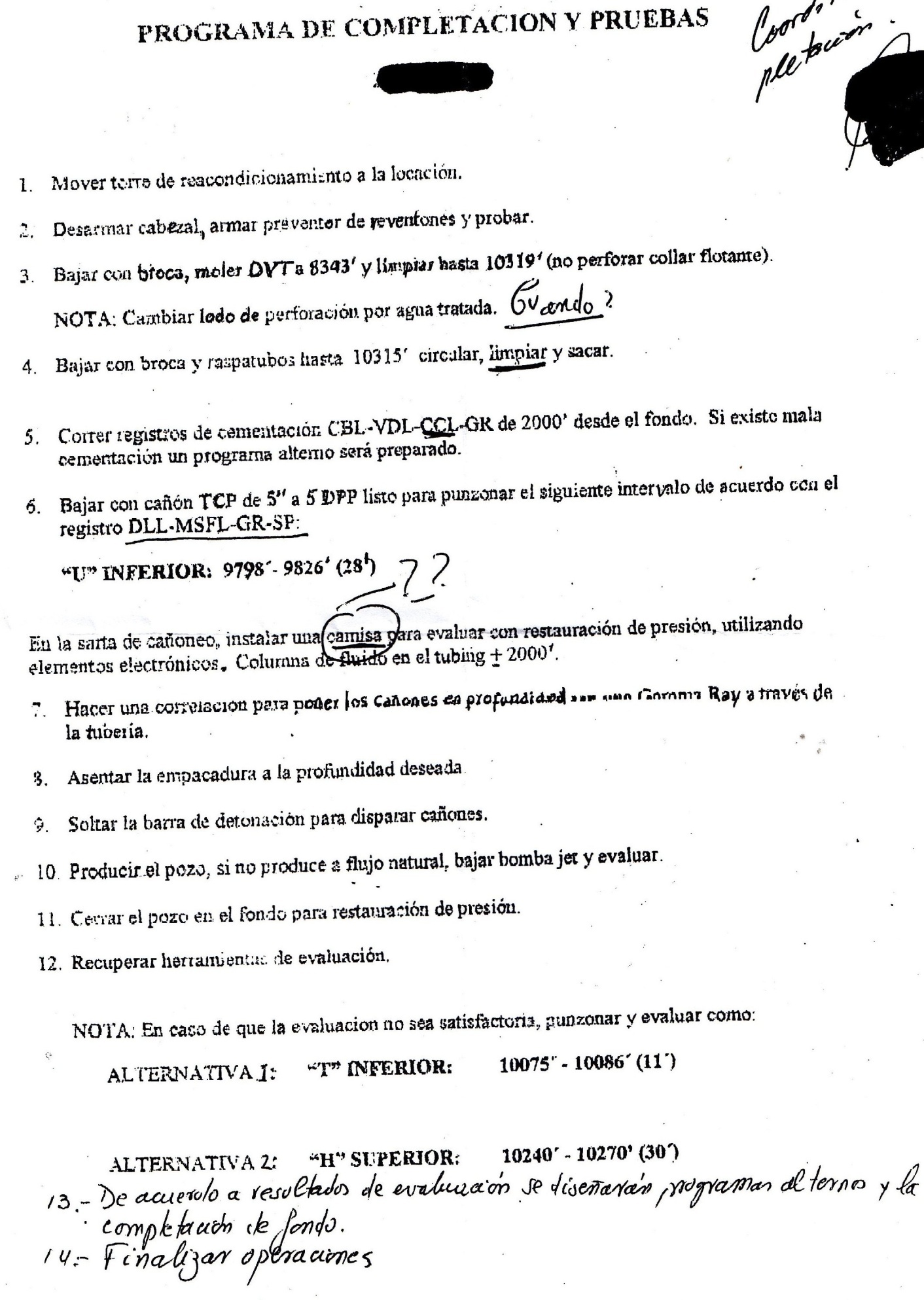 